Coordinador  Mesa de Información:  _________________________                    Reportar Registros a:	Coordinador  Mesa de Información:  _________________________                    Reportar Registros a: Rossy Villegas              	Coordinador  Mesa de Información:  _________________________                    Reportar Registros a: Rossy Villegas              	                                       VOCES UNIDAS POR LA VIDA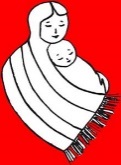 COMPROMISOS FAMILIA PROVIDA             Actividad:                                                                 Fecha:   NOMBRE COMPLEtoNOMBRE COMPLEtoTELEFONO           TELEFONO               PARROQUIA    PARROQUIAMINISTERIOMINISTERIOFIRMAFIRMA123456789101112131415Organiza:TimeEvent DateLocationLocationDIOCESIS CATOLICA DE PHOENIX9:00 am 3:00 pm               Domingo 11/Ene/15Xavier College PreparatoryPhoenix, AzXavier College PreparatoryPhoenix, Az                                       VOCES UNIDAS POR LA VIDACOMPROMISOS FAMILIA PROVIDA             Actividad: VIDA FEST /  Fiesta de Reyes                    Fecha:  Enero 11, 2015                                       VOCES UNIDAS POR LA VIDACOMPROMISOS FAMILIA PROVIDA             Actividad: VIDA FEST /  Fiesta de Reyes                    Fecha:  Enero 11, 2015                                       VOCES UNIDAS POR LA VIDACOMPROMISOS FAMILIA PROVIDA             Actividad: VIDA FEST /  Fiesta de Reyes                    Fecha:  Enero 11, 2015                                       VOCES UNIDAS POR LA VIDACOMPROMISOS FAMILIA PROVIDA             Actividad: VIDA FEST /  Fiesta de Reyes                    Fecha:  Enero 11, 2015                                       VOCES UNIDAS POR LA VIDACOMPROMISOS FAMILIA PROVIDA             Actividad: VIDA FEST /  Fiesta de Reyes                    Fecha:  Enero 11, 2015NOMBRE COMPLEtoNOMBRE COMPLEtoTELEFONO           TELEFONO           TELEFONO               PARROQUIA    PARROQUIAMINISTERIOMINISTERIOFIRMAFIRMA  16  1617171818191920202121222223232424252526262727282829293030Organiza:Organiza:Organiza:Organiza:Organiza:Organiza:TimeTimeEvent DateEvent DateLocationLocationLocationLocationDIOCESIS CATOLICA DE PHOENIXDIOCESIS CATOLICA DE PHOENIXDIOCESIS CATOLICA DE PHOENIXDIOCESIS CATOLICA DE PHOENIXDIOCESIS CATOLICA DE PHOENIXDIOCESIS CATOLICA DE PHOENIX9:00 am 3:00 pm               9:00 am 3:00 pm               Domingo 11/Ene/15Domingo 11/Ene/15Xavier College PreparatoryPhoenix, AzXavier College PreparatoryPhoenix, AzXavier College PreparatoryPhoenix, AzXavier College PreparatoryPhoenix, Az                                       VOCES UNIDAS POR LA VIDACOMPROMISOS FAMILIA PROVIDA             Actividad: VIDA FEST /  Fiesta de Reyes                    Fecha:  Enero 11, 2015NOMBRE COMPLEtoNOMBRE COMPLEtoTELEFONO           TELEFONO           TELEFONO               PARROQUIA    PARROQUIAMINISTERIOMINISTERIOFIRMAFIRMA  31  3132323333343435353636373738383939404041414242434344444545Organiza:Organiza:Organiza:Organiza:Organiza:Organiza:TimeTimeEvent DateEvent DateLocationLocationLocationLocationDIOCESIS CATOLICA DE PHOENIXDIOCESIS CATOLICA DE PHOENIXDIOCESIS CATOLICA DE PHOENIXDIOCESIS CATOLICA DE PHOENIXDIOCESIS CATOLICA DE PHOENIXDIOCESIS CATOLICA DE PHOENIX9:00 am 3:00 pm               9:00 am 3:00 pm               Domingo 11/Ene/15Domingo 11/Ene/15Xavier College PreparatoryPhoenix, AzXavier College PreparatoryPhoenix, AzXavier College PreparatoryPhoenix, AzXavier College PreparatoryPhoenix, Az